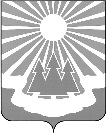 Администрация                                    
муниципального образования
«Светогорское городское поселение»
Выборгского района Ленинградской областиПОСТАНОВЛЕНИЕО внесении изменений в муниципальную программу
  «Развитие физической культуры и массового спорта
  МО «Светогорское городское поселение» В соответствии со статьей 179 Бюджетного кодекса Российской Федерации, руководствуясь Постановлением администрации от 12.09.2013 г. №255 «Об утверждении Порядка разработки, реализации и оценки эффективности муниципальных программ МО «Светогорское городское поселение» от 12.09.2013 №255 (в ред. пост. от 30.09.2013 №265, 15.10.2015 №384), администрация МО «Светогорское городское поселение»П О С Т А Н О В Л Я Е Т:1. Внести в муниципальную программу «Развитие физической культуры 
и массового спорта МО «Светогорское городское поселение», утвержденную постановлением администрации от 25.10.2013 №320 (с изменениями от 11.03.2014г. №72, от 17.07.2014г. № 236, от 02.09.2014 № 286 , от 29.10.2014 № 371, от 21.11.2014 № 407, от 13.03.2015 № 66, от 09.04.2015 № 119, от 10.07.2015 № 255, от 18.09.2015 № 340, от30.10.2015 № 420, от 15.12.2015 № 483, от 15.03.2016 № 117, от 28.07.2016 № 442, от 20.12.2016 № 726, от 18.01.2017 № 39, от 25.01.2017 № 63, от 05.05.2017 № 227, от 20.07.2017 № 377, от 19.10.2017 № 529, от 07.12.2017 № 613, от 05.04.2018 № 158, от 16.05.№ 250, от 26.07.2018 № 375, от 20.12.2018 № 646, от 14.03.2019 №109), следующие изменения:В Паспорте Программы позицию  «Объемы бюджетных ассигнований муниципальной программы изложить в следующей редакции:В п. 7 «Юношеский турнир на приз «Весенние каникулы» Раздела 9 «План реализации мероприятий Программы» в столбце 3 и 6  в графе 2019 г. цифру 10,00 заменить цифрой  5,0; В п. 9 «Проведение открытого турнира «Светогорская лыжня» Раздела 9 «План реализации мероприятий Программы»  в столбце 3 и 6  в графе 2019 г. цифру 10,00 заменить цифрой  2,55;В п. 26 «Участие в Спартакиаде «Вольный»: Организационные взносы за участие; Сухой паек» Раздела 9 «План реализации мероприятий Программы»  в столбце 3 и 6  в графе 2019 г. цифру 45,00 заменить цифрой  55,7;В п. 20 «Традиционный автопробег, посвященный Дню Победы» Раздела 9 «План реализации мероприятий Программы»  в столбце 3 и 6  в графе 2019 г цифру 10,00 заменить цифрой 5,00;В п. 21 «Легкоатлетическая эстафета, посвященная Дню Победы» Раздела 9 «План реализации мероприятий Программы»  в столбце 3 и 6  в графе 2019 г цифру 30,00 заменить цифрой 15,00;В п. 24 «Соревнования по боксу: Турнир по боксу памяти мастера спорта СССР О. В. Савиных» Раздела 9 «План реализации мероприятий Программы»  в столбце 3 и 6  в графе 2019 г. цифру 30,00 заменить цифрой 51,75; В п. 28 «Субсидия МБУ «КСК г. Светогорска на оказание муниципальных услуг: проведение занятий спортивной направленности по месту проживания граждан; организация и проведение официальных физкультурных (физкультурно-оздоровительных) мероприятий» Раздела 9 «План реализации мероприятий Программы»  в столбце 3 и 6  в графе 2019 г. цифру10036,6 заменить цифрой 8773,70;В графе «Итого по годам» Раздела 9 «План реализации мероприятий Программы»  в столбце 3 и 6  в графе 2019 г. цифру10386,6 заменить цифрой 9123,70;1.10. В графе «Всего по программе» Раздела 9 «План реализации мероприятий Программы  в столбце 3 и 6 цифру 83274,509 заменить цифрой 82011,609;Опубликовать настоящее постановление в газете «Вуокса» и разместить на официальном сайте http://mo-svetogorsk.ru, в разделе Документы/ Нормативные правовые акты.Контроль за исполнением настоящего постановления оставляю за собой.Глава администрации                                                                                                                С.В. ДавыдовИсполнитель: Л.В. Сергеева	Согласовано: Ю.Н. Сыса                  Г.Е.Горюнова             Н.В. Ковшарь                 А.А. Ренжин                        Разослано..: в дело, СКДМиС, СБУ, сектор финансов, газета «Вуокса», сайт, регистр НПА23.05.2019№230Объем бюджетных ассигнований муниципальной программыВсего по Программе: 82011,609 тыс. рублей, из них:Из бюджета МО «Светогорское городское поселение» - 81883,609 тыс. рублей;Из иных источников – 128,00 тыс.рублей;2014 год – 301,00 тыс. рублей			2015 год – 13791,85   тыс. рублей2016 год – 12026,875 тыс. рублей, из них:Из бюджета МО «Светогорское городское поселение» - 11898,875 тыс. рублей;Из иных источников – 128,00 тыс.рублей;2017 год – 12347,984 тыс. рублей2018 год – 11062,300 тыс. рублей2019 год – 9123,70 тыс. рублей2020 год – 11774,4 тыс. рублейгод – 11583,5 тыс. рублей